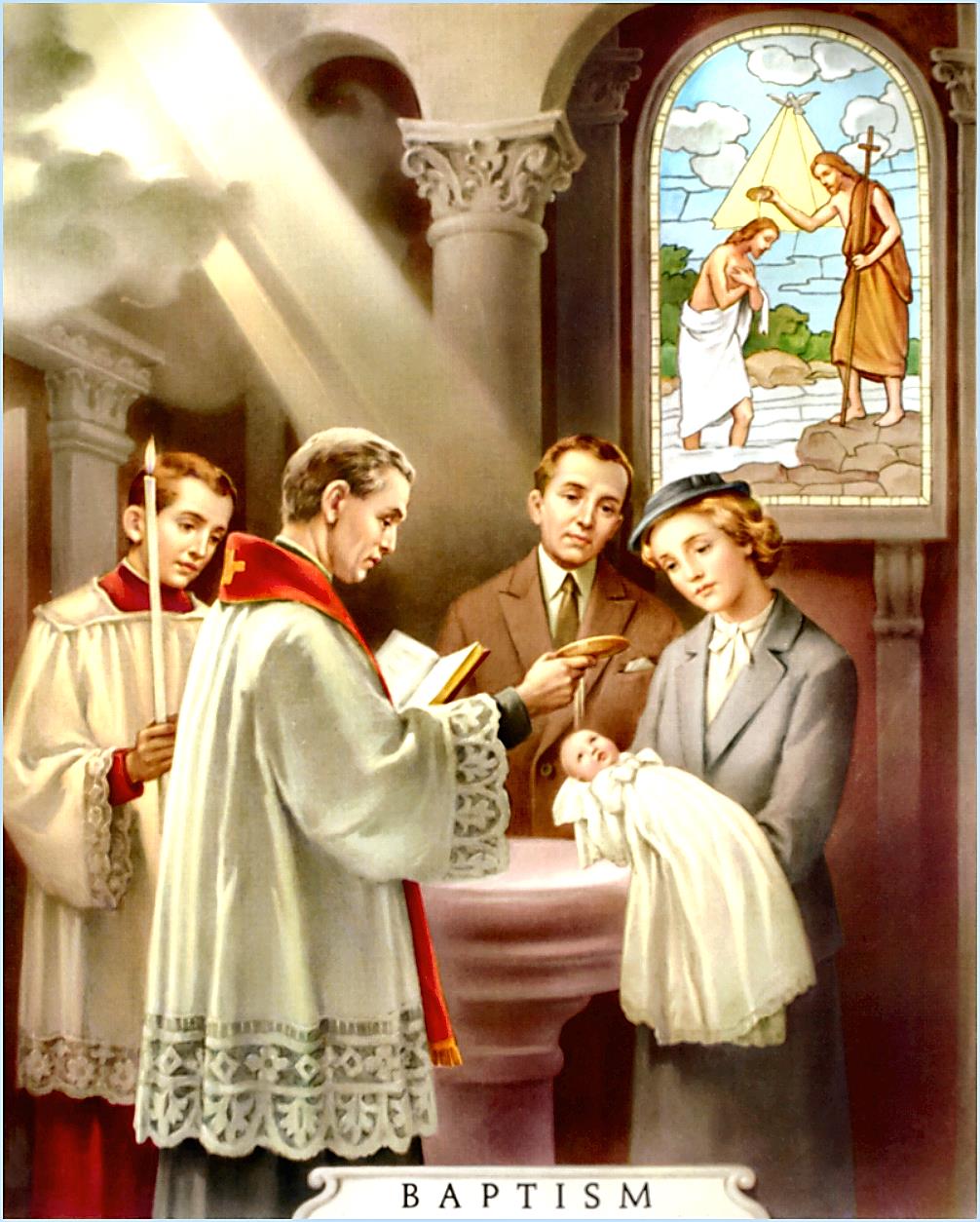 SUMÁRIOJESUS, NOSSO SALVADOR	3VOLTAR PARA A CASA DE SEU PAI	5O AMOR DE DEUS	7CRESCER EM DEUS	9SEM NECESSIDADE DE HORA MARCADA	11O ESPÍRITO SANTO	13DE PÉ, EM LOUVOR	15PERDÃO	17CONFISSÃO: UMA VITÓRIA CERTA	19NADA ALÉM DO QUE PODEMOS SUPORTAR	21BOM DEMAIS PARA SER VERDADE	23DIA 1: JESUS, NOSSO SALVADORVocê já se perguntou...Por que Jesus veio à terra?Se existe qualquer outro modo de chegar ao céu?Leia João 10:10; 14:6; Atos4:12; 1 Timóteo 1:15Muitas pessoas procuram por fé do mesmo modo como compram roupas. Elas vasculham as prateleiras da religião, escolhem uma peça e verificam o tamanho. Se não servir, jogam a peça de volta na prateleira. Se for confortável e lhes der uma boa aparência, então, elas compram. Além disso, ela sempre pode ser devolvida.Algumas pessoas afirmam que o cristianismo é muito estreito. Jesus disse claramente que só há um caminho para o céu e um caminho estreito que conduz a Deus — e ele é este caminho. Ele não é nem um pouco tolerante nem aceita os outros métodos, por mais sinceros que possam ser.Por que é tão difícil aceitar? Em todas as outras áreas da vida, aceitamos absolutos. Quando fazemos um bolo, colocamos os ingredientes exatos. Quando dirigimos para ir a algum lugar, seguimos as instruções de como chegar lá. Quando buscamos a Deus, ele exige somente uma coisa: Cristo, e este é o único caminho para Deus.Não somos salvos por um sistema religioso. A salvação é linda e incrivelmente simples. Jesus é o único Salvador e está a sua disposição.“Disse a mulher: 'Eu sei que o Messias (chamado Cristo) está para vir. Quando ele vier, explicará tudo para nós'. Então Jesus declarou: 'Eu sou o Messias! Eu, que estou falando com você'” (João 4:25,26).Algumas aplicações pessoaisVocê crê que Jesus é o único caminho para o Pai? De que modo você pode provar que verdadeiramente acredita nisso?Por que algumas pessoas lutam com este conceito?Para um estudo mais aprofundado, leia Hebreus 5:7-9Peçamos a nosso Pai, humildemente, porém com confiança no nome de Jesus, para nos lembrar do túmulo vazio. Vejamos o Jesus vitorioso: o vencedor do túmulo, aquele que derrotou a morte. E sejamos lembrados de que a nós, também, será concedida esta mesma vitória!(Max Lucado)DIA 2VOLTAR PARA A CASA DE SEU PAIVocê já se perguntou...O que significa ser filho de Deus?Se você já não foi longe demais para voltar para casa?Leia Romanos 8:15,16; Lucas 15:11-32; 2Coríntios 6:18Quando você levanta os braços para seu Pai celestial, ele se lança para apanhá-lo. Essas passagens nos fazem lembrar que aceitar o dom da salvação de Deus não é um acordo formal de negócio. É o retrato de um pai dando as boas-vindas ao filho rebelde, exatamente como a história do filho pródigo em Lucas 15:11-32.Exatamente como o filho ingrato, temos nos distanciado de Deus. Em algum momento da vida, tentamos viver por nossa conta, separados dele. Fizemos a mochila, compramos uma passagem de ônibus e partimos em direção às luzes da cidade. De alguma forma, o plano não funcionou como esperávamos. Mas Deus, que é seu Pai, estava esperando por você quando você voltou para casa.Com alegria nos olhos, Deus o adotou assim que você levantou os braços para ele. Ele é seu Aba Pai. Não importa quão longe você tenha ido ou por quanto tempo tenha ficado afastado. O amor dele não muda. Você é seu filho.“Mas, quando chegou a plenitude do tempo, Deus enviou seu Filho, nascido de mulher, nascido debaixo da Lei, a fim de redimir os que estavam sob a Lei, para que recebêssemos a adoção de filhos” (Gálatas 4:4,5).Algumas aplicações pessoaisQuando você se torna filho de Deus?O que significa para você saber que Deus é seu Pai?Como você pode se aproximar de Deus na qualidade de filho?Para um estudo mais aprofundado, leia l João 3:1-10; Hebreus 12:4-11 “Quando vamos a Cristo, Deus não só nos perdoa, ele também nos adota... Já seria suficiente se Deus apenas limpasse seu nome, mas ele faz mais que isso. Ele dá a você o nome dele. Já seria suficiente se Deus apenas libertasse você, mas ele faz mais que isso. Ele leva você para casa. Ele leva você para a Grande Casa de Deus.”(Max Lucado)Dia 3O AMOR DE DEUSVocê já se perguntou...Exatamente quanto Deus realmente ama você?Se você pode perder o amor de Deus?Por que você merece ser tão amado?Leia João 13:1; Efésios 3:14-19; Romanos 8:35-39A Palavra de Deus é a mais linda expressão de amor já escrita. Os sonetos de Shakespeare são pálidos se comparados com as descrições de amor da Bíblia. O amor de Deus transcende cada tipo de amor terreno. Seu amor é mais forte que qualquer ligação entre pais e filhos ou entre marido e mulher. Nenhuma imagem terrena pode retratar com exatidão o amor de Deus por nós.Gálatas 2:20 explica que Jesus amou você o suficiente para morrer em seu lugar. Ele escolheu aceitar o castigo que é para você a fim de que você pudesse passar a eternidade com o Pai. Na morte, Cristo realizou o maior ato de amor já visto por olhos humanos.Nada pode, jamais, interferir com um amor tão dedicado, tão sacrificial, tão extremo. Nada pode fazer este amor acabar ou diminuir. Você não pode ficar fora do alcance de seu amor. Você não pode perdê-lo. Você não pode mudá-lo, ganhá-lo ou controlá-lo. O amor de Deus se estende antes e além do tempo, e ele amou você antes de você conhecê-lo. Quando você escolhe aceitar esse amor, está dando inicio ao relacionamento mais extraordinário de sua vida.“O senhor lhe apareceu no passado, dizendo: “Eu a amei com amor eterno; com amor leal a atraí” (Jeremias 31:3).Algumas aplicações pessoais:Você pode perder o amor de Deus?Você pode confiar em um Deus amoroso para dirigir sua vida?Quanto você ama a Deus como resposta ao amor dele por você?Para um estudo mais aprofundado, leia Salmos 145:8; Isaías 54:10“Corra para Jesus. Jesus quer que você vá até ele. Ele quer se tornar a pessoa mais importante de sua vida, o maior amor que você jamais conhecerá. Ele quer que você o ame tanto que não haja mais espaço para o pecado em seu coração e em sua vida. Convide-o a fixar residência em seu coração.”(Max Lucado)DIA 4CRESCER EM DEUSVocê já se perguntou... Como crescer na fé?Leia: 2Pedro 3:18; Colossenses 1:9,10; 1Pedro2:2Diferentemente do que muitas pessoas pensam, em Paris existem muito mais coisas do que apenas a Torre Eiffel. Se você sair dos principais roteiros turísticos, descobrirá cafés singulares esperando ser desfrutados, perfumadas lojas de flores não divulgadas, pousadas particulares não citadas nos guias de turismo.Ironicamente, visitar Paris tem muitas similaridades com o andar cristão. Você não pode perder a salvação. Ela aparece indistintamente bem acima da linha do horizonte. É o que realmente distingue sua viagem. Mas você encontrará ainda mais lugares que pode visitar para conhecer a Deus de modo mais profundo.É isso que a Bíblia revela. Dentro dela há incontáveis passagens de inspiração para considerar, a fim de aprender mais sobre a personalidade de Deus. Quando você passa tempo com outros cristãos, lendo a Palavra, em oração e aprendendo com eles, você pode extrair deles a força e as experiências e compartilhar as suas também. Pesquise as páginas das Escrituras para descobrir novos lugares na Palavra de Deus.Mas, acima de tudo, esteja disposto a viajar e a crescer no relacionamento com Deus. Você ficará surpreso com o que o aguarda na próxima esquina!“Mas o homem que observa atentamente a lei perfeita, que traz a liberdade, e persevera na prática dessa lei, não esquecendo o que ouviu mas praticando-a, será feliz naquilo que fizer” (Tiago 1 :25).Algumas aplicações pessoaisQual é a diferença entre alguém “que esquece o que ouviu” e alguém “que pratica”?Que ações você está tomando agora para crescer na fé, tais como frequentar a igreja, ler a Bíblia diariamente e reunir-se com um pequeno grupo?Descreva algo que você aprendeu recentemente sobre Deus, algo que você não sabia antes de se tornar cristão.Para um estudo mais aprofundado, leia Filipenses 1 :6; Salmos 32:8“O crescimento é o objetivo do cristão. A maturidade é obrigatória. Se uma criança parasse de se desenvolver, os pais ficariam preocupados, certo? Os médicos seriam chamados. Exames seriam feitos. Quando uma criança para de crescer, algo está errado.”(Max Lucado)DIA 5SEM NECESSIDADE DE HORA MARCADAVocê já se perguntou...Como conversar com Deus?Se Deus realmente ouve você?Leia Marcos 11:20-24; Tiago 5:15Talvez pareça bom demais para ser verdade você ter acesso imediato ao Criador do Universo. Não há necessidade de hora marcada. Você não precisa perguntar à secretária dele se ele está ocupado. Você pode transpor o saguão, os telefones, os guardas da segurança e caminhar diretamente até seu escritório. A atenção dele está completamente em você e o tempo dele é ilimitado.Você não esperaria nada menos de seu pai, certo? Deus não trata você como um estranho ou como um sócio nos negócios. Você é filho, ternamente amado e acalentado. Se você crê que Deus ama você, então, pode confiar que ele ouvirá suas orações.Em Marcos 11, Jesus disse para não desperdiçarmos palavras em oração se não crermos que Deus nos responderá. Mas, se crermos que ele atenderá a nossas petições, então, estejamos preparados! Efésios 3:20 diz que Deus quer nos abençoar além de nossos sonhos mais fantásticos. “Portanto, eu digo: Tudo o que vocês pedirem em oração, creiam que já o receberam, e assim sucederá” (Marcos 11:24).Algumas aplicações pessoaisSuas orações refletem sua fé no poder de Deus?Como você se aproxima de Deus em oração?Para um estudo mais aprofundado, leia Salmos 66:16-20; Efésios 6:18 “Você pode conversar com Deus, porque ele ouve. Sua voz tem importância no céu. Ele leva você muito a sério. Quando você entra na presença dele, os servos se viram para você para ouvir sua voz. Não há necessidade de temer ser ignorado. Mesmo que você gagueje e tropece, mesmo que seu discurso não impressione ninguém, sua oração impressiona a Deus — e ele ouve.”(Max Lucado)DIA 6O ESPÍRITO SANTOVocê já se perguntou...Qual é o papel do Espírito Santo em sua vida?Como é o Espírito Santo?Leia Atos 2:1-4; Romanos 8:26,27; João 14:17; 1João4:13Antes de deixar a terra, Jesus prometeu enviar alguém para estar conosco continuamente. Ele prometeu enviar o Consolador, alguém que iria suportar as cargas, animar os corações e nos impelir a orar. Ele conhece nossas preocupações, nossos desejos, sentimentos e pensamentos. Naqueles momentos em que você sente como se não pudesse expressar seus pensamentos a Deus, o Espírito Santo age como seu contato.O Espírito Santo não é um fantasma que assombra as igrejas. Ele é Deus. Ele é igual e sinônimo ao Pai e ao Filho, mas desempenha um papel diferente. Ele conhece você melhor do que qualquer outra pessoa na terra. Ele vive em você, de forma que você nunca está sozinho. Quando você luta com sentimentos de dor e depressão, o Espírito Santo lhe conforta. Quando você está tentando ouvir a voz de Deus, o Espírito Santo fala com você. Quando você está abatido e em sua última gota de força, o Espírito levanta e carrega você.Jesus não nos deixou para nos defendermos sozinhos quando retornou ao céu. Ele nos deixou com o Espírito Santo. Ele vive em você, entendendo cada pensamento, emoção e desejo que você sente. Você não pode receber os serviços dEle como se fosse um pagamento. Assim que você abraça Cristo, o Espírito Santo passa a viver em seu interior.“Oro para que, com as suas gloriosas riquezas, ele os fortaleça no íntimo do seu ser com poder, por meio do seu Espírito, para que Cristo habite no coração de vocês mediante a fé; e oro para que, estando arraigados e alicerçados em amor, vocês possam, juntamente com todos os santos, compreender a largura, o comprimento, a altura e a profundidade, e conhecer o amor de Cristo que excede todo conhecimento, para que vocês sejam cheios de toda a plenitude de Deus" (Efésios 3:16-19).Algumas aplicações pessoaisVocê já sentiu a presença do Espírito Santo em sua vida?Como você pode confiar nele e em sua força hoje?Para um estudo mais aprofundado, leia 1Coríntios 3:16; 12:4-11“A vida espiritual não é uma tentativa humana. Ela está enraizada no Espírito Santo e é orquestrada por ele.”(Max Lucado)DIA7DE PÉ, EM LOUVORVocê já se perguntou...Por que a adoração é tão importante?Como louvar o Criador do universo?Leia Salmos 150; Lucas 19:36-40Não devemos hesitar aplaudir Deus de pé. Devemos sempre nos erguer, e erguer nosso coração e nossa voz a ele em louvor. O salmo 150 nos diz claramente que ele merece todo o crédito. Jesus disse que, se o povo não louvasse a Deus, então, as pedras clamariam um vigoroso “Bravo!” a seu Deus.Podemos passar horas em adoração a nosso Senhor, mas, se o louvor vier de um coração que não for sincero, nossos esforços serão desperdiçados. Deus ouve com atenção, com a cabeça apoiada na mão, examinando nosso coração. Ele não se impressiona se nossos lábios estiverem se movendo sem que o coração esteja se movendo também. A adoração não é um dever, É um privilégio, um ato de obediência, um impulso para satisfazer um coração que anseia louvar a Deus.Deus é o foco, a razão e a alegria de nossa adoração. Não importa que problemas você esteja enfrentando, não deixe que eles o distraiam do foco. Por causa de sua obra na cruz — somente por esta razão —, ele merece uma torrente infindável de louvor de nossos lábios para sempre.“No entanto, está chegando a hora, e de fato já chegou, em que os verdadeiros adoradores adorarão o Pai em espírito e em verdade. São estes os adoradores que o Pai procura. Deus é Espírito, e é necessário que os seus adoradores o adorem em espírito e em verdade” (João 4:23,24).Algumas aplicações pessoaisOs cristãos adoram a Deus de variadas maneiras. Como você prefere fazê-lo?Você aplica tempo e energia suficientes em louvor?Por que você é grato? Louve o Senhor pelas formas com que ele o abençoou.Para um estudo mais aprofundado, leia Salmos 34:1-7; 40:3; 104:33,34 “Deixe-me exortar você a ir à adoração preparado para adorar. Ore antes de ir para que esteja pronto para orar quando chegar. Durma antes de ir para que você esteja alerta quando chegar. Leia a Palavra antes de ir para que seu coração esteja tranquilo quando você adorar. Vá faminto. Vá disposto. Vá esperando que Deus fale.”(Max Lucado)DIA 8PERDÃOVocê já se perguntou...Como pode perdoar um inimigo?Que pecados são imperdoáveis?Leia Gênesis 45:4-15; Mateus 18:21-35Perdoar o imperdoável é algo que vai além de nossa natureza humana. Guardamos rancor e alimentamos ressentimentos. Brigamos e discutimos. É da natureza de Deus, porém, perdoar qualquer coisa e todas as coisas. O pior crime já cometido? Deus pode perdoar isto. Seus piores erros e os momentos mais violentos? Deus pode perdoar estes também. Mesmo quando sente que Deus jamais o aceitaria como você é, ele o convida a vir exatamente como está, e ele perdoa você completamente.Os irmãos de José fizeram algo imperdoável: venderam o irmão menor para a escravidão. Que coisa horrível! Não mereciam ser perdoados. Como leitores, ansiamos por um momento de vingança, quando José pode dar o troco pelos anos de dor e rejeição que eles lhe causaram. Mas José rejeitou isso. Ele poderia ter tripudiado, zombado, xingado ou castigado. Em vez disso, ele os abraçou. Lágrimas correram por seu rosto ao perdoá-los. Como Jesus ensinou em Mateus 18:35, José conseguiu perdoar os irmãos do fundo do coração.Talvez você possa se identificar com a situação de José. Talvez você esteja cara a cara com alguém que não mereça ser perdoado. Com a graça de Jesus, você pode perdoar. Somente quando você é lavado no perdão de Deus é que pode estender a outros o mesmo perdão rico e sem mágoas.“Mas Deus demonstra seu amor por nós: Cristo morreu em nosso favor quando ainda éramos pecadores” (Romanos 5:8).Algumas aplicações pessoaisVocê está deixando de perdoar alguém?A quem você precisa pedir perdão?Para um estudo mais aprofundado, leia Gênesis 37; 42“O perdão vem mais facilmente com uma lente grande angular. José usa uma para obter uma visão geral. Ele se recusa a colocar o foco na traição dos irmãos sem enxergar também a lealdade de seu Deus. É sempre útil enxergar o quadro geral.”(Max Lucado)DIA 9CONFISSÃO: UMA VITÓRIA CERTAVocê já se perguntou...Se Deus poderia perdoar seu pecado?Por que você deve confessar?Leia Salmos 32:5; Tiago 5:16Trinta mil corredores. Quarenta e dois quilômetros. Treze postos de água. Dois pés cansados. A maratona olímpica — um desafio colossal que desafia os corredores a tentarem seu percurso.A vida cristã é como uma maratona. É uma corrida que dura a vida toda, frequentemente extenuante, para a qual treinamos, suamos e perseveramos. Nós nos condicionamos a nos preparar para a corrida. Achamo-nos correndo entre um número incontável de corredores com o mesmo objetivo em mente: completar a corrida.Mas nem todos conseguem alcançar a linha de chegada. Alguns corredores permitem que o pecado se acumule sobre eles, reduzindo seu passo até que acabem caindo no meio-fio. O percurso já é difícil o bastante sem ter de carregar a carga pesada de pecados não confessados.A confissão é a única maneira de tirá-los das costas. Deus está assistindo e esperando por você na linha de chegada. Ele quer ver você cruzá-la livre de ferimentos. Não há pecado que ele não perdoe. Você pode ouvi-lo chamando seu nome?“Se afirmarmos que estamos sem pecado, enganamos a nós mesmos, e a verdade não está em nós. Se confessarmos os nossos pecados, ele é fiel e justo para perdoar os nossos pecados e nos purificar de toda injustiça” (1João 1:8,9).Algumas aplicações pessoaisO que impede você de confessar pecados?Como a confissão alivia seus fardos?Para um estudo mais aprofundado, leia Salmos 51“Você sabe quando Deus sabe. Você sabe quando Ele está olhando. Seu coração lhe diz. Quanto mais você corre, mais complicada fica a vida. Mas, quanto mais cedo você confessa, mais leve fica sua carga."(Max Lucado)DIA 10NADA ALÉM DO QUE PODEMOS SUPORTARVocê já se perguntou...Como responder quando é tentado?O que Deus espera de você?Leia 1Coríntios 10:13; Mateus 4:1-11A questão não é se você será tentado a pecar. É só uma questão de quando, o que e quão criativo Satanás será. Em 1Coríntios a tentação é descrita como algo que todos enfrentam. Nós somos vulneráveis, e Satanás sabe disso.Jesus é nossa corda salva-vidas em meio à tentação. Ele vê a tempestade chegando. Ele nos assiste lutando para permanecer “boiando” enquanto onda após onda nos atinge. Então, quando estamos prestes a nos afogar, Jesus nos alcança e oferece a mão para nos puxar para um lugar seguro. Nossa escolha consiste em agarrar sua forte mão ou afundar.A Palavra de Deus é nosso porto na tempestade. Quando reconhecemos a tentação se aproximando, podemos nos armar contra ela pedindo ajuda a Deus. Ele conhece nossas fraquezas. Ele entende as pressões que sofremos e nossas tentações. Jesus foi tentado, e ele é suficientemente forte para vencer.“Porque, tendo em vista o que ele mesmo sofreu quando tentado, ele é capaz de socorrer aqueles que também estão sendo tentados. [...] Assim, aproximemo-nos do trono da graça com toda a confiança, a fim de recebermos misericórdia e encontrarmos graça que nos ajude no momento da necessidade" (Hebreus 2:18; 4:16).Algumas aplicações pessoaisCom quais tentações específicas você luta?Como reconhecer e reagir à tentação ao percebê-la?Para um estudo mais aprofundado, leia Efésios 6:10-18“Ele se colocou em nosso lugar. Ele sofreu nossas dores e sentiu nossos medos. Rejeição? Ele sentiu. Tentação? Ele conheceu. Solidão? Ele experimentou. Morte? Ele provou.” (Max Lucado)DIA 11BOM DEMAIS PARA SER VERDADEVocê já se perguntou...Se pode perder a salvação?Se tem de se arrepender várias vezes?Leia João 10:27-29; Romanos 8:38,39Algumas coisas parecem boas demais para ser verdade. Para você, o céu pode ser uma dessas coisas: inatingível e fora de alcance. Talvez você se sinta como se jamais pudesse ser bom o bastante para merecer ir para lá. A Bíblia, porém, tenta apagar essa insegurança de sua mente. Aquelas duas passagens gritam. "Não se preocupe, Deus agarrou você!" Uma vez que entregamos a vida a Deus, ele nos segura com seu braço forte. Ele nunca nos deixa, não importa o que aconteça. Não é nosso trabalho impedir que nossa alma escape para fora dos limites do céu — este trabalho é de Deus! Ele é o protetor definitivo que guarda nossa alma para a eternidade.Tendo se entregado a Deus, sua salvação é um trato consumado. Sua oração está assinada, selada e é entregue diretamente a Deus. A Bíblia diz em 1 João 1:9 que, "se confessarmos os nossos pecados, ele é fiel e justo para perdoar os nossos pecados e nos purificar de toda injustiça." A Bíblia assegura que, no momento de seu arrependimento, você se tornou filho de Deus. Nada que você possa fazer mudará a mente de Deus."Esta é a confiança que temos ao nos aproximarmos de Deus: se pedirmos alguma coisa de acordo com a vontade de Deus, ele nos ouvirá. E, se sabemos que ele nos ouve em tudo o que pedimos, sabemos que temos o que dele pedimos" (João 5:I4,15).Algumas aplicações pessoaisEm que momento você entregou o coração a Deus?Como você sabe que ninguém pode tirar seu lugar no céu?Para um estudo mais aprofundado, leia 1 João 1:5-2:5"Só porque você estava de mau humor no café da manha não significa que foi condenado no café da manha. Se você perdeu a paciência ontem, não perdeu a salvação. Seu nome não desaparece e reaparece no Livro da Vida de acordo com seu humor e suas ações. Esta é a mensagem da graça."(Max Lucado)